TEST IZ GEOGRAFIJEPodnebje Angloamerike.V okvirčke na karti prepiši številke izpred ustreznega podnebnega tipa.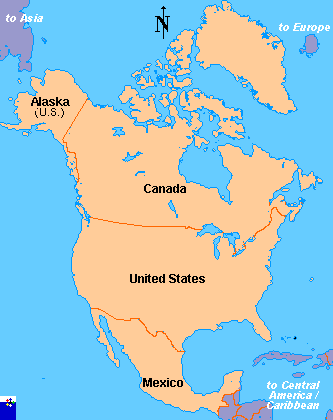 1	sredozemsko2	vlažno subtropsko3	celinsko4	oceansko5	tundrskoc) Katera morska tokova in kako odločilno vplivata na podnebje Angloamerike ob atlantski obali?_____________________________________________________________________________________________________________________________________________________________________________________________________(___/4t)Pozorno si oglej fotografijo in odgovori.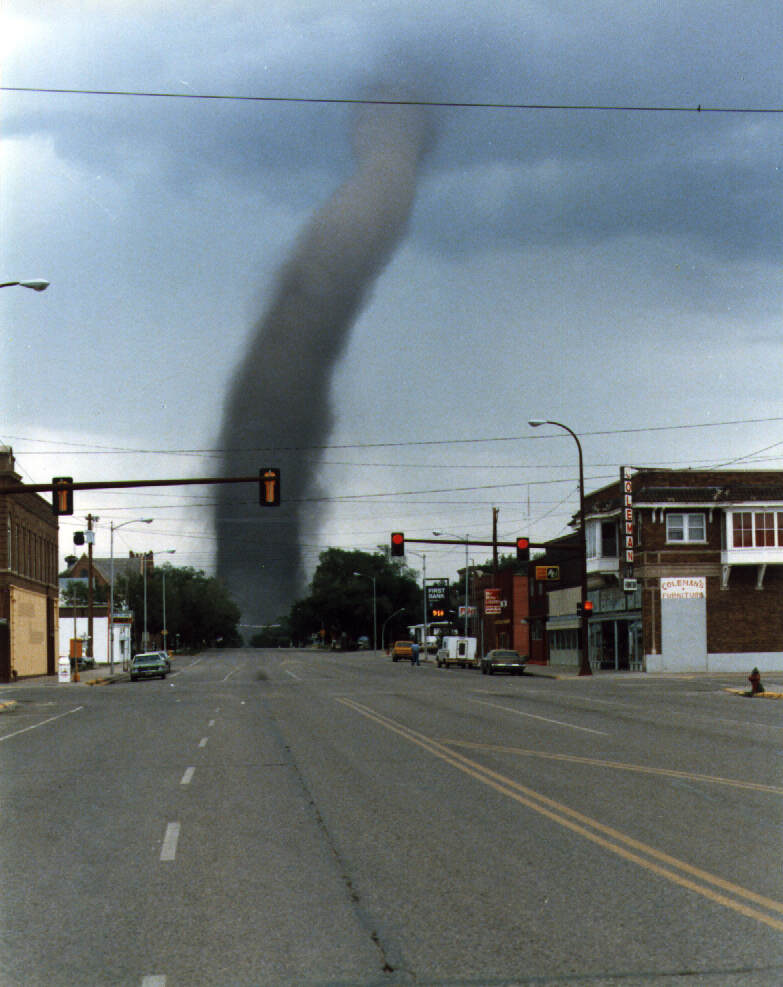 Kateri vremenski pojav prikazuje?____________________________Zakaj nastane?____________________________V kateri naravni enoti se pojavlja?____________________________Opiši njegove posledice.__________________________________________________________________________________________________________________ (___/2t)Prebivalstvo Amerike.a) Puščice označujejo smer priseljevanja različnega prebivalstva. Na njih so elipse, v katere prepišeš številko izpred ustreznega ljudstva.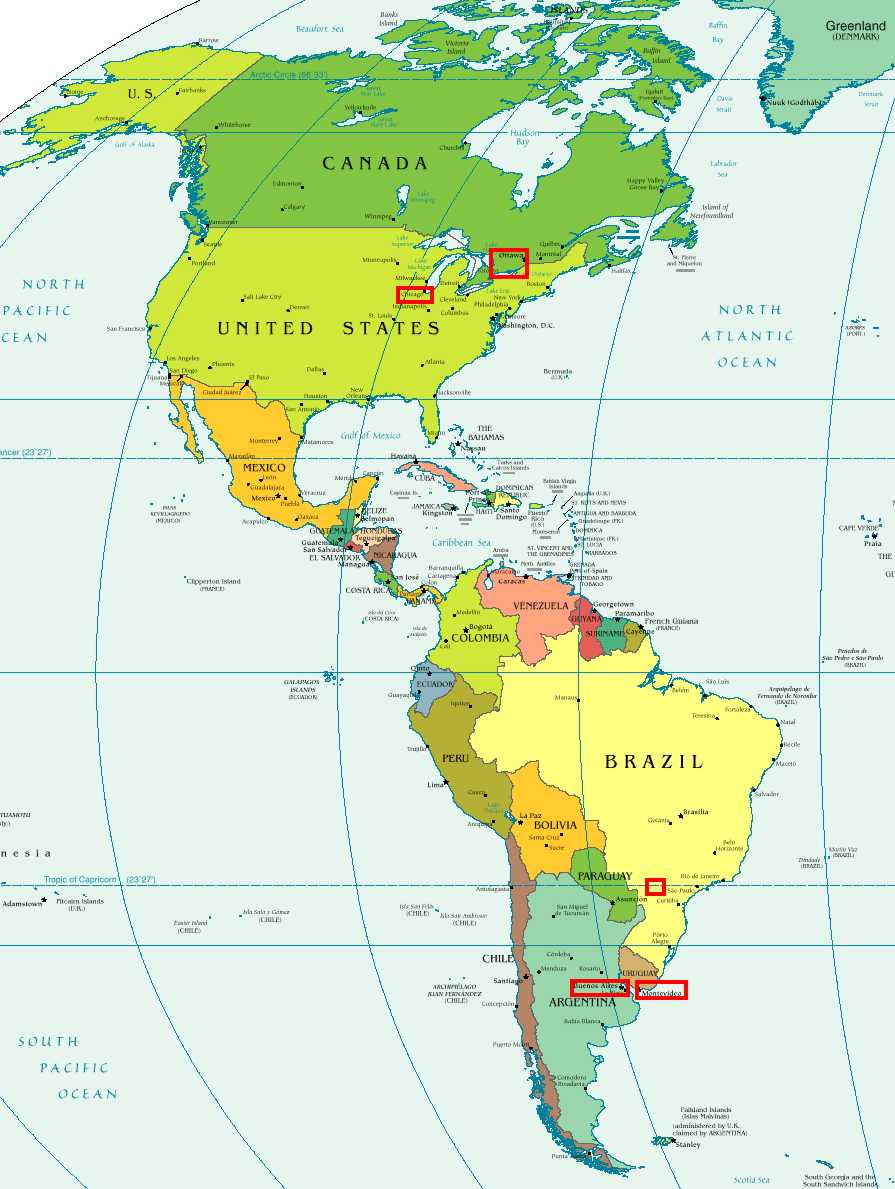 1 Japonci2 Španci3 Eskimi4 Angleži5 Portugalci6 Francozi7 črncib) Odgovori.Katera skupina se ni priselila prostovoljno? __________________Katera skupina predstavlja prvotno prebivalstvo? ________________Kaj je rasizem? ________________________________________________________________________________________________________________________________Kateri del Kanade je najgosteje poseljen? Zakaj je preostala dežela redko poseljena? _______________________________________________________________________________________________________________________										(___/4t)Nova Zelandija.a) Dopolni besedilo.Država obsega dva velika otoka __________ in Južnega. Ločuje ju __________ ožina . Za otok, ki je bližji ekvatorju, je značilno _________ delovanje in tu najdemo tudi __________ talne izbruhe pare in vroče vode. Na Južnem otoku se dvigajo __________ Alpe, značilni pa so tudi __________, to so potopljene ledeniške doline.b) Kako se imenujejo prvotni prebivalci Nove Zelandije?     __________________________						(___/3t)Politične enote Avstralije.a) Na karto vpiši imena političnih enot Avstralije.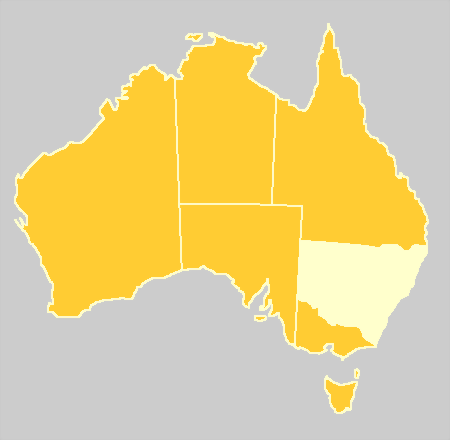 b) Po katerih dveh kriterijih so dobile ime?__________________________________________________________________________c) Zakaj so meje med njimi v glavnem ravne?__________________________________________________________________________						(___/4t)Vodovje Avstralije.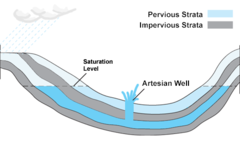 Katero obliko vode v Avstraliji prikazuje shema?_____________________Na shemi s črkama A in B označi nepropustni plasti.Katera je bistvena razlika med prikazano obliko vode in oazo? _____________________________________Ovrednoti pomen te vode v vsakdanjem življenju? _______________________________________________________________________________________________________________________________										(___/4t)Pojasni nastanek atola z laguno.________________________________________________________________________________________________________________________________________________________________________________________________________________________________________________________										(___/2t)Živali Avstralije poveži z njihovimi značilnostmi.	(	) kenguru		A	podobnost z nojem	(	) koala		B	farme za ohranitev vrste	(	) kljunaš		C	živi fosil	(	) dingo		Č	veliko spanja	(	) emu			D	največja kopenska žival						E	vrečar										(___/2t)Površje Angloamerike.Na prvo črto pod vsako fotografijo zapiši starost gorstva (staro grudasto ali mlado nagubano), na drugo pa ime (Skalno gorovje ali Apalači).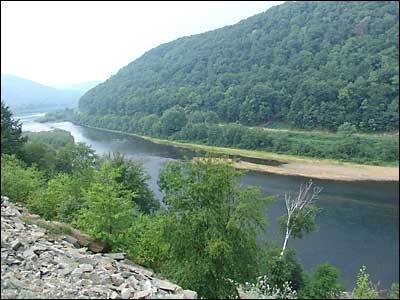 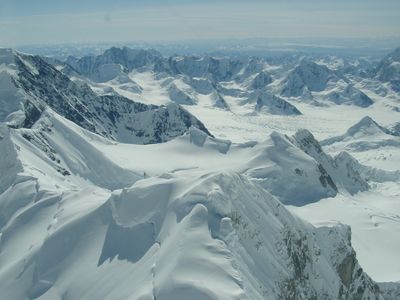 ____________________________		   _______________________________________________________		   ___________________________Naštej tri razlike med gorstvoma._________________________________________________________________________________________________________________________________		(___/3t)MEJE MED OCENAMI:DOSEŽENE TOČKE: _____/28	OCENA: __________TOČKEODSTOTEKOCENA 28 - 2589,3ODLIČNO (5)24 - 2278,6PRAV DOBRO (4)21 - 1760,7DOBRO (3)16 - 1346,4ZADOSTNO (2)pod 13/NEZADOSTNO (1)